ZPRAVODAJKRAJSKÝ PŘEBOR ÚSTECKÉHO KRAJE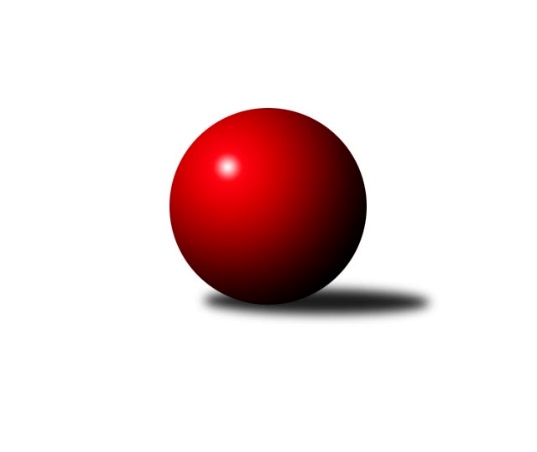 Č.22Ročník 2018/2019	16.3.2019Nejlepšího výkonu v tomto kole: 2680 dosáhlo družstvo: TJ Lokomotiva Ústí n. L. BVýsledky 22. kolaSouhrnný přehled výsledků:TJ Lokomotiva Ústí n. L. B	- KO Česká Kamenice	6:2	2680:2577	7.0:5.0	15.3.TJ VTŽ Chomutov B	- TJ Kovostroj Děčín B	6:2	2610:2487	9.0:3.0	16.3.TJ Elektrárny Kadaň B	- Sokol Spořice	5.5:2.5	2642:2615	6.0:6.0	16.3.TJ Teplice Letná B	- TJ Lokomotiva Žatec	6:2	2485:2477	4.0:8.0	16.3.TJ Slovan Vejprty	- SKK Bílina	5:3	2583:2578	7.0:5.0	16.3.SK Verneřice	- TJ Sokol Údlice	3:5	2437:2511	7.0:5.0	16.3.ASK Lovosice	- Sokol Ústí nad Labem	8:0	2551:2370	10.0:2.0	16.3.Tabulka družstev:	1.	TJ Sokol Údlice	22	19	2	1	130.5 : 45.5 	170.0 : 94.0 	 2551	40	2.	TJ Elektrárny Kadaň B	21	15	0	6	108.5 : 59.5 	144.0 : 108.0 	 2511	30	3.	ASK Lovosice	22	12	1	9	86.5 : 89.5 	130.5 : 133.5 	 2485	25	4.	Sokol Spořice	22	12	0	10	96.0 : 80.0 	138.0 : 126.0 	 2463	24	5.	SKK Bílina	22	10	3	9	91.5 : 84.5 	132.0 : 132.0 	 2476	23	6.	TJ Lokomotiva Ústí n. L. B	22	11	0	11	97.5 : 78.5 	142.5 : 121.5 	 2500	22	7.	TJ Slovan Vejprty	22	11	0	11	89.5 : 86.5 	138.5 : 125.5 	 2462	22	8.	TJ Teplice Letná B	22	10	1	11	83.0 : 93.0 	127.5 : 136.5 	 2455	21	9.	KO Česká Kamenice	22	8	3	11	93.0 : 83.0 	141.0 : 123.0 	 2481	19	10.	TJ Lokomotiva Žatec	22	9	0	13	73.0 : 103.0 	118.0 : 146.0 	 2442	18	11.	Sokol Ústí nad Labem	22	8	0	14	66.0 : 110.0 	114.5 : 149.5 	 2409	16	12.	TJ Kovostroj Děčín B	21	7	1	13	62.0 : 106.0 	99.0 : 153.0 	 2395	15	13.	TJ VTŽ Chomutov B	22	7	1	14	73.0 : 103.0 	118.5 : 145.5 	 2436	15	14.	SK Verneřice	20	6	2	12	66.0 : 94.0 	110.0 : 130.0 	 2387	14Podrobné výsledky kola:	 TJ Lokomotiva Ústí n. L. B	2680	6:2	2577	KO Česká Kamenice	Lenka Chalupová	 	 205 	 225 		430 	 0:2 	 466 	 	226 	 240		Tomáš Malec	Filip Turtenwald	 	 245 	 212 		457 	 2:0 	 411 	 	210 	 201		Miloš Martínek	Dalibor Dařílek	 	 225 	 210 		435 	 1:1 	 403 	 	191 	 212		Karel Beran	Jiří Šípek	 	 227 	 198 		425 	 0:2 	 451 	 	235 	 216		Karel Kühnel	Eugen Škurla	 	 244 	 226 		470 	 2:0 	 428 	 	204 	 224		Jan Chvátal	Václav Ajm	 	 229 	 234 		463 	 2:0 	 418 	 	203 	 215		Lubomír Holýrozhodčí: Ajm FrantišekNejlepší výkon utkání: 470 - Eugen Škurla	 TJ VTŽ Chomutov B	2610	6:2	2487	TJ Kovostroj Děčín B	Stanislav Novák	 	 218 	 177 		395 	 1:1 	 416 	 	205 	 211		Miroslav Rejchrt	Lenka Nováková	 	 241 	 220 		461 	 2:0 	 420 	 	212 	 208		Roman Slavík	Zdeněk Novák	 	 216 	 199 		415 	 1:1 	 427 	 	202 	 225		Petr Veselý	Viktor Žďárský	 	 227 	 205 		432 	 1:1 	 420 	 	205 	 215		Jana Sobotková	Zbyněk Vytiska	 	 240 	 209 		449 	 2:0 	 413 	 	212 	 201		Antonín Hrabě	Petr Lukšík	 	 232 	 226 		458 	 2:0 	 391 	 	203 	 188		Jiří Jablonickýrozhodčí: Viktor ŽďárskýNejlepší výkon utkání: 461 - Lenka Nováková	 TJ Elektrárny Kadaň B	2642	5.5:2.5	2615	Sokol Spořice	Petr Dvořák	 	 200 	 242 		442 	 1:1 	 431 	 	214 	 217		Radek Šelmek	Pavel Bidmon	 	 194 	 190 		384 	 0:2 	 433 	 	216 	 217		Milan Polcar	Robert Ambra	 	 240 	 223 		463 	 0:2 	 473 	 	249 	 224		Štefan Kutěra	Michal Dvořák	 	 222 	 252 		474 	 2:0 	 412 	 	199 	 213		Václav Kordulík	Antonín Onderka	 	 223 	 220 		443 	 2:0 	 430 	 	222 	 208		Oldřich Lukšík st.	Zdeněk Hošek	 	 230 	 206 		436 	 1:1 	 436 	 	212 	 224		Horst Schmiedlrozhodčí: Robert AmbraNejlepší výkon utkání: 474 - Michal Dvořák	 TJ Teplice Letná B	2485	6:2	2477	TJ Lokomotiva Žatec	Rudolf Březina	 	 206 	 197 		403 	 0:2 	 438 	 	230 	 208		Zdeněk Ptáček st.	Jaroslav Filip	 	 193 	 190 		383 	 0:2 	 407 	 	208 	 199		Václav Tajbl st.	Josef Jiřinský	 	 206 	 223 		429 	 1:1 	 388 	 	223 	 165		Šárka Uhlíková	Karel Bouša	 	 223 	 202 		425 	 1:1 	 424 	 	188 	 236		Lubomír Ptáček	Tomáš Čecháček	 	 231 	 201 		432 	 1:1 	 422 	 	217 	 205		Jiří Jarolím	Milan Hnilica	 	 213 	 200 		413 	 1:1 	 398 	 	188 	 210		Iveta Ptáčkovározhodčí: Jaroslav FilipNejlepší výkon utkání: 438 - Zdeněk Ptáček st.	 TJ Slovan Vejprty	2583	5:3	2578	SKK Bílina	Johan Hablawetz	 	 188 	 223 		411 	 1:1 	 458 	 	241 	 217		Gerhard Schlögl	Martin Budský	 	 213 	 231 		444 	 2:0 	 410 	 	198 	 212		Rudolf Podhola	Bohuslav Hoffman	 	 191 	 176 		367 	 0:2 	 429 	 	238 	 191		Martin Vích	Michaela Šuterová	 	 222 	 224 		446 	 1:1 	 447 	 	226 	 221		Josef Šíma	Milan Uher	 	 224 	 219 		443 	 1:1 	 430 	 	199 	 231		Lukáš Uhlíř	Josef Hudec	 	 242 	 230 		472 	 2:0 	 404 	 	191 	 213		Zdeněk Vítrrozhodčí: Werschall ArnoštNejlepší výkon utkání: 472 - Josef Hudec	 SK Verneřice	2437	3:5	2511	TJ Sokol Údlice	Daniel Žemlička	 	 210 	 207 		417 	 2:0 	 367 	 	166 	 201		Petr Mako *1	Ladislav Elis ml.	 	 216 	 199 		415 	 1:1 	 428 	 	204 	 224		Oldřich Fadrhons	Patrik Kukeně	 	 222 	 216 		438 	 2:0 	 415 	 	208 	 207		Vladimír Hurník	Daniel Sekyra	 	 229 	 212 		441 	 2:0 	 399 	 	215 	 184		Miroslav Zítek	Eduard Šram	 	 195 	 173 		368 	 0:2 	 465 	 	235 	 230		Jaroslav Verner	Lukáš Zítka *2	 	 157 	 201 		358 	 0:2 	 437 	 	201 	 236		Martin Vršanrozhodčí: Šelicha Milanstřídání: *1 od 51. hodu Emil Campr, *2 od 47. hodu Pavlína SekyrováNejlepší výkon utkání: 465 - Jaroslav Verner	 ASK Lovosice	2551	8:0	2370	Sokol Ústí nad Labem	Tomáš Charvát	 	 208 	 204 		412 	 1:1 	 402 	 	189 	 213		Petr Kunt ml.	Anna Houdková	 	 239 	 210 		449 	 1:1 	 412 	 	186 	 226		Petr Kuneš	Jaroslav Ondráček	 	 206 	 219 		425 	 2:0 	 402 	 	184 	 218		Petr Kunt st.	Miloš Maňour	 	 199 	 210 		409 	 2:0 	 367 	 	172 	 195		Jindřich Wolf	Jakub Hudec	 	 225 	 223 		448 	 2:0 	 393 	 	205 	 188		Jaroslav Kuneš	Jaroslav Chot	 	 196 	 212 		408 	 2:0 	 394 	 	191 	 203		Jiří Pulchartrozhodčí: Anna HoudkováNejlepší výkon utkání: 449 - Anna HoudkováPořadí jednotlivců:	jméno hráče	družstvo	celkem	plné	dorážka	chyby	poměr kuž.	Maximum	1.	Jakub Hudec 	ASK Lovosice	444.83	297.4	147.4	3.7	12/12	(480)	2.	Václav Ajm 	TJ Lokomotiva Ústí n. L. B	438.02	298.0	140.0	3.4	10/13	(498)	3.	Petr Dvořák 	TJ Elektrárny Kadaň B	436.99	301.8	135.2	4.1	10/11	(477)	4.	Tomáš Malec 	KO Česká Kamenice	436.55	295.7	140.9	3.0	11/12	(489)	5.	Martin Vondráček 	TJ Sokol Údlice	433.39	297.4	136.0	5.1	8/11	(492)	6.	Martin Vršan 	TJ Sokol Údlice	433.08	289.5	143.5	2.6	11/11	(498)	7.	Oldřich Fadrhons 	TJ Sokol Údlice	432.96	296.8	136.2	5.2	9/11	(464)	8.	Tomáš Čecháček 	TJ Teplice Letná B	432.04	296.2	135.8	6.2	11/12	(495)	9.	Jaroslav Verner 	TJ Sokol Údlice	431.97	298.0	134.0	5.0	10/11	(489)	10.	Zdeněk Hošek 	TJ Elektrárny Kadaň B	431.89	289.9	142.0	4.0	11/11	(479)	11.	Miroslav Vondra 	SKK Bílina	430.47	289.2	141.3	3.2	8/12	(505)	12.	Daniel Sekyra 	SK Verneřice	429.59	288.7	140.9	4.4	11/12	(476)	13.	Josef Málek 	TJ Lokomotiva Ústí n. L. B	428.33	290.7	137.6	3.7	13/13	(466)	14.	Miloš Martínek 	KO Česká Kamenice	426.40	294.7	131.7	6.9	12/12	(461)	15.	Vladimír Hurník 	TJ Sokol Údlice	426.07	293.2	132.9	3.9	9/11	(478)	16.	Karel Kühnel 	KO Česká Kamenice	425.44	294.1	131.4	4.7	12/12	(454)	17.	Josef Hudec 	TJ Slovan Vejprty	425.31	292.5	132.8	4.8	12/12	(472)	18.	Petr Lukšík 	TJ VTŽ Chomutov B	425.12	298.0	127.1	7.6	12/12	(475)	19.	Oldřich Lukšík  st.	Sokol Spořice	424.24	294.8	129.4	3.8	9/11	(457)	20.	Arnošt Werschall 	TJ Slovan Vejprty	424.00	287.4	136.6	6.7	10/12	(464)	21.	Ondřej Šmíd 	TJ VTŽ Chomutov B	421.33	289.2	132.2	5.9	10/12	(476)	22.	Eugen Škurla 	TJ Lokomotiva Ústí n. L. B	420.79	290.0	130.8	6.1	10/13	(499)	23.	Pavel Bidmon 	TJ Elektrárny Kadaň B	420.68	285.7	134.9	6.8	9/11	(453)	24.	Štefan Kutěra 	Sokol Spořice	420.01	289.9	130.1	6.2	10/11	(473)	25.	Zdeněk Ptáček  st.	TJ Lokomotiva Žatec	419.11	289.2	129.9	5.8	12/12	(460)	26.	Ladislav Zalabák 	ASK Lovosice	419.03	292.7	126.4	6.5	9/12	(453)	27.	Lenka Chalupová 	TJ Lokomotiva Ústí n. L. B	418.88	287.9	131.0	5.0	12/13	(459)	28.	Horst Schmiedl 	Sokol Spořice	418.54	291.8	126.7	6.7	11/11	(455)	29.	Antonín Onderka 	TJ Elektrárny Kadaň B	418.08	287.9	130.1	5.9	11/11	(470)	30.	Václav Tajbl  st.	TJ Lokomotiva Žatec	416.64	286.6	130.1	7.0	11/12	(451)	31.	Rudolf Podhola 	SKK Bílina	416.57	290.4	126.2	5.7	11/12	(465)	32.	Milan Uher 	TJ Slovan Vejprty	414.98	290.6	124.4	8.3	12/12	(447)	33.	Petr Šmelhaus 	KO Česká Kamenice	414.81	287.7	127.1	7.0	8/12	(448)	34.	Antonín Hrabě 	TJ Kovostroj Děčín B	413.75	288.5	125.2	6.3	11/11	(479)	35.	Michaela Šuterová 	TJ Slovan Vejprty	413.36	288.2	125.2	6.6	12/12	(461)	36.	Josef Jiřinský 	TJ Teplice Letná B	412.14	289.6	122.5	7.3	12/12	(445)	37.	Rudolf Březina 	TJ Teplice Letná B	411.43	286.5	125.0	8.0	10/12	(458)	38.	Zdeněk Vítr 	SKK Bílina	411.20	280.3	130.9	6.2	9/12	(455)	39.	Martin Budský 	TJ Slovan Vejprty	411.11	286.9	124.3	7.7	8/12	(445)	40.	Miloš Maňour 	ASK Lovosice	410.32	285.0	125.3	6.8	11/12	(451)	41.	Milan Polcar 	Sokol Spořice	410.08	286.3	123.8	6.0	9/11	(469)	42.	Robert Ambra 	TJ Elektrárny Kadaň B	409.61	287.7	121.9	8.2	10/11	(473)	43.	Tomáš Charvát 	ASK Lovosice	409.61	285.0	124.6	7.2	8/12	(445)	44.	Jaroslav Chot 	ASK Lovosice	409.33	291.0	118.3	9.6	10/12	(448)	45.	Jiří Jarolím 	TJ Lokomotiva Žatec	408.73	288.2	120.5	8.5	10/12	(444)	46.	Jaroslav Ondráček 	ASK Lovosice	408.54	290.7	117.8	9.3	10/12	(435)	47.	Radek Šelmek 	Sokol Spořice	408.41	280.5	127.9	6.8	10/11	(449)	48.	Michal Dvořák 	TJ Elektrárny Kadaň B	408.16	282.2	126.0	6.2	9/11	(474)	49.	Ladislav Čecháček 	TJ Teplice Letná B	407.52	283.0	124.5	7.9	9/12	(461)	50.	Lubomír Ptáček 	TJ Lokomotiva Žatec	407.07	286.8	120.3	8.1	10/12	(437)	51.	Jiří Šípek 	TJ Lokomotiva Ústí n. L. B	406.08	286.5	119.5	8.3	12/13	(458)	52.	Petr Kunt  ml.	Sokol Ústí nad Labem	405.94	278.3	127.6	7.8	11/12	(439)	53.	Miroslav Farkaš 	TJ Slovan Vejprty	405.76	288.1	117.7	8.2	11/12	(447)	54.	Martin Vích 	SKK Bílina	403.46	283.7	119.8	8.4	9/12	(449)	55.	Václav Kordulík 	Sokol Spořice	402.85	281.6	121.2	8.8	10/11	(441)	56.	Jindřich Wolf 	Sokol Ústí nad Labem	402.52	285.2	117.3	7.9	11/12	(448)	57.	Milan Hnilica 	TJ Teplice Letná B	402.46	285.9	116.6	8.8	10/12	(435)	58.	Lukáš Uhlíř 	SKK Bílina	402.34	281.0	121.3	7.8	8/12	(479)	59.	Šárka Uhlíková 	TJ Lokomotiva Žatec	402.12	279.6	122.5	8.0	9/12	(438)	60.	Anna Houdková 	ASK Lovosice	400.70	286.2	114.5	7.6	10/12	(449)	61.	Zdeněk Novák 	TJ VTŽ Chomutov B	400.44	280.7	119.8	8.9	9/12	(460)	62.	Ladislav Elis  ml.	SK Verneřice	399.59	281.0	118.5	8.2	11/12	(422)	63.	Petr Kuneš 	Sokol Ústí nad Labem	399.14	277.7	121.4	8.0	10/12	(423)	64.	Petr Veselý 	TJ Kovostroj Děčín B	398.58	284.2	114.3	10.3	11/11	(444)	65.	Jiří Pulchart 	Sokol Ústí nad Labem	397.69	277.5	120.2	8.0	9/12	(436)	66.	Jiří Jablonický 	TJ Kovostroj Děčín B	397.55	279.7	117.8	11.5	10/11	(435)	67.	Iveta Ptáčková 	TJ Lokomotiva Žatec	397.18	281.7	115.5	8.3	12/12	(434)	68.	Stanislav Novák 	TJ VTŽ Chomutov B	394.42	278.7	115.7	9.5	11/12	(452)	69.	Miroslav Zítka 	SK Verneřice	388.27	278.2	110.0	9.4	11/12	(415)	70.	Karel Bouša 	TJ Teplice Letná B	387.59	274.1	113.5	9.4	9/12	(436)	71.	Petr Kunt  st.	Sokol Ústí nad Labem	387.44	271.8	115.6	10.1	12/12	(420)	72.	Jana Sobotková 	TJ Kovostroj Děčín B	387.00	278.2	108.8	11.3	11/11	(420)	73.	Emilie Nováková 	TJ Kovostroj Děčín B	379.85	270.4	109.5	11.2	8/11	(434)	74.	Pavlína Sekyrová 	SK Verneřice	358.41	256.7	101.7	10.9	9/12	(395)		Viktor Kováč 	Sokol Ústí nad Labem	457.00	316.0	141.0	3.0	1/12	(457)		Stanislav Šmíd  ml.	TJ VTŽ Chomutov B	452.76	301.0	151.8	3.0	7/12	(512)		Zbyněk Vytiska 	TJ VTŽ Chomutov B	449.00	311.0	138.0	9.0	1/12	(449)		Petr Bílek 	Sokol Ústí nad Labem	443.28	298.8	144.5	4.3	6/12	(483)		Miroslav Bachor 	TJ Kovostroj Děčín B	442.23	299.0	143.3	4.8	3/11	(463)		Jan Brhlík  st.	TJ Teplice Letná B	441.00	308.0	133.0	5.0	1/12	(441)		Patrik Kukeně 	SK Verneřice	433.63	295.4	138.2	3.3	7/12	(453)		Pavel Nocar  ml.	TJ Elektrárny Kadaň B	429.00	299.0	130.0	9.0	1/11	(429)		Miroslav Rejchrt 	TJ Kovostroj Děčín B	426.05	289.8	136.3	4.7	6/11	(462)		Jan Zach 	TJ Elektrárny Kadaň B	425.50	309.0	116.5	9.0	2/11	(438)		Zdenek Ramajzl 	TJ Lokomotiva Ústí n. L. B	425.00	296.0	129.0	9.0	2/13	(473)		Dalibor Dařílek 	TJ Lokomotiva Ústí n. L. B	423.40	298.6	124.8	7.1	5/13	(443)		Gerhard Schlögl 	SKK Bílina	422.31	296.4	126.0	10.4	7/12	(458)		Jan Salajka 	TJ Teplice Letná B	421.45	286.0	135.4	6.1	6/12	(453)		Josef Matoušek 	TJ Lokomotiva Ústí n. L. B	420.06	290.9	129.2	5.8	6/13	(470)		Roman Slavík 	TJ Kovostroj Děčín B	420.00	303.0	117.0	7.0	1/11	(420)		Josef Šíma 	SKK Bílina	418.63	288.4	130.3	5.6	4/12	(447)		Lenka Nováková 	TJ VTŽ Chomutov B	418.11	285.7	132.4	5.3	3/12	(461)		Pavel Klíž 	ASK Lovosice	418.00	285.0	133.0	5.0	1/12	(418)		Miroslav Zítek 	TJ Sokol Údlice	416.11	282.3	133.9	6.0	7/11	(449)		Věra Šimečková 	KO Česká Kamenice	415.13	284.2	131.0	4.7	3/12	(445)		Martin Čecho 	SKK Bílina	415.00	278.3	136.7	5.0	2/12	(455)		Pavel Nováček 	Sokol Ústí nad Labem	415.00	291.0	124.0	6.0	1/12	(415)		Radek Goldšmíd 	TJ Lokomotiva Žatec	413.13	278.1	135.0	5.4	4/12	(456)		Jaroslav Seifert 	TJ Elektrárny Kadaň B	413.00	280.0	133.0	6.5	2/11	(475)		Johan Hablawetz 	TJ Slovan Vejprty	413.00	286.3	126.7	9.3	1/12	(424)		Petr Mako 	TJ Sokol Údlice	412.93	292.0	121.0	9.4	6/11	(450)		Karel Beran 	KO Česká Kamenice	412.88	288.1	124.8	8.4	7/12	(437)		Miriam Nocarová 	TJ Elektrárny Kadaň B	412.50	280.0	132.5	6.0	2/11	(437)		Emil Campr 	TJ Sokol Údlice	411.24	290.6	120.6	7.7	7/11	(440)		Jiří Pavelka 	SKK Bílina	408.80	282.2	126.6	7.6	7/12	(429)		Filip Prokeš 	TJ VTŽ Chomutov B	408.58	288.9	119.7	11.4	6/12	(465)		Pavlína Černíková 	SKK Bílina	406.61	286.4	120.2	7.9	7/12	(443)		Jitka Jindrová 	Sokol Spořice	404.00	275.0	129.0	3.0	1/11	(404)		Jan Chvátal 	KO Česká Kamenice	403.00	270.0	133.0	9.0	2/12	(428)		Ladislav Elis  st.	SK Verneřice	403.00	278.9	124.1	6.6	7/12	(421)		Dančo Bosilkov 	TJ VTŽ Chomutov B	401.33	278.1	123.2	8.4	6/12	(439)		Tomáš Šaněk 	SKK Bílina	401.00	275.0	126.0	5.0	2/12	(431)		Filip Turtenwald 	TJ Lokomotiva Ústí n. L. B	401.00	282.4	118.6	8.2	6/13	(458)		Daniel Žemlička 	SK Verneřice	399.71	285.3	114.5	9.5	6/12	(424)		Jaroslav Filip 	TJ Teplice Letná B	399.17	279.3	119.8	11.5	2/12	(407)		Zdeněk Ptáček  ml.	TJ Lokomotiva Žatec	398.08	283.9	114.2	6.4	3/12	(418)		Petr Andres 	Sokol Spořice	395.50	279.0	116.5	7.0	1/11	(415)		Viktor Žďárský 	TJ VTŽ Chomutov B	395.38	278.6	116.8	10.1	2/12	(458)		Petr Zalabák  st.	ASK Lovosice	395.00	281.0	114.0	7.0	1/12	(395)		Milan Schoř 	Sokol Ústí nad Labem	393.19	280.6	112.6	11.1	7/12	(430)		Jaroslav Kuneš 	Sokol Ústí nad Labem	393.00	278.0	115.0	10.0	1/12	(393)		Petr Málek 	Sokol Ústí nad Labem	392.13	275.6	116.5	9.3	4/12	(410)		Eduard Šram 	SK Verneřice	391.93	284.3	107.7	10.4	7/12	(408)		Lubomír Holý 	KO Česká Kamenice	391.47	274.2	117.3	10.6	5/12	(425)		Pavel Vacinek 	TJ Lokomotiva Žatec	390.25	277.5	112.8	10.8	4/12	(432)		Nataša Feketi 	TJ Elektrárny Kadaň B	389.47	272.4	117.1	10.1	3/11	(427)		Milan Vik 	TJ Lokomotiva Ústí n. L. B	389.00	271.0	118.0	7.0	1/13	(389)		Jiří Wetzler 	Sokol Spořice	388.07	277.7	110.4	11.6	5/11	(413)		Pavel Vaníček 	TJ VTŽ Chomutov B	388.00	282.0	106.0	9.0	3/12	(400)		Eva Říhová 	KO Česká Kamenice	387.50	277.8	109.8	10.5	4/12	(423)		Vladislav Janda 	KO Česká Kamenice	386.17	277.4	108.7	9.7	7/12	(418)		Čestmír Dvořák 	TJ Kovostroj Děčín B	383.00	270.0	113.0	9.0	2/11	(405)		Lukáš Zítka 	SK Verneřice	382.08	279.9	102.2	11.3	6/12	(411)		Milan Jaworek 	TJ Lokomotiva Ústí n. L. B	380.33	265.3	115.0	8.0	3/13	(397)		Olga Urbanová 	KO Česká Kamenice	378.25	269.3	109.0	10.8	4/12	(393)		Roman Exner 	TJ Kovostroj Děčín B	371.70	256.1	115.6	9.7	5/11	(398)		Bohuslav Hoffman 	TJ Slovan Vejprty	367.00	261.8	105.3	13.8	4/12	(379)		Jiří Malec 	KO Česká Kamenice	366.00	268.0	98.0	12.0	1/12	(366)		Rudolf Tesařík 	TJ VTŽ Chomutov B	357.60	261.8	95.8	14.8	6/12	(421)		Josef Malár 	TJ Slovan Vejprty	355.50	266.3	89.3	14.8	4/12	(375)		Libor Hekerle 	KO Česká Kamenice	348.00	277.0	71.0	20.0	1/12	(348)		Milan Mestek 	Sokol Spořice	346.33	260.3	86.0	19.0	3/11	(370)		Ladislav Moravec 	SK Verneřice	342.50	274.5	68.0	22.5	2/12	(362)Sportovně technické informace:Starty náhradníků:registrační číslo	jméno a příjmení 	datum startu 	družstvo	číslo startu13465	Zbyněk Vytiska	16.03.2019	TJ VTŽ Chomutov B	1x25511	Jan Chvátal	15.03.2019	KO Česká Kamenice	2x3887	Jaroslav Kuneš	16.03.2019	Sokol Ústí nad Labem	2x22978	Viktor Žďárský	16.03.2019	TJ VTŽ Chomutov B	4x14668	Roman Slavík	16.03.2019	TJ Kovostroj Děčín B	3x
Hráči dopsaní na soupisku:registrační číslo	jméno a příjmení 	datum startu 	družstvo	Program dalšího kola:23. kolo22.3.2019	pá	17:00	TJ Lokomotiva Žatec - TJ Lokomotiva Ústí n. L. B	23.3.2019	so	9:00	SK Verneřice - TJ VTŽ Chomutov B	23.3.2019	so	9:00	TJ Sokol Údlice - TJ Slovan Vejprty	23.3.2019	so	9:00	SKK Bílina - TJ Teplice Letná B	23.3.2019	so	9:00	KO Česká Kamenice - TJ Elektrárny Kadaň B	23.3.2019	so	9:00	Sokol Spořice - ASK Lovosice	23.3.2019	so	9:00	Sokol Ústí nad Labem - TJ Kovostroj Děčín B	23.3.2019	so	15:00	SK Verneřice - TJ Elektrárny Kadaň B (dohrávka z 14. kola)	Nejlepší šestka kola - absolutněNejlepší šestka kola - absolutněNejlepší šestka kola - absolutněNejlepší šestka kola - absolutněNejlepší šestka kola - dle průměru kuželenNejlepší šestka kola - dle průměru kuželenNejlepší šestka kola - dle průměru kuželenNejlepší šestka kola - dle průměru kuželenNejlepší šestka kola - dle průměru kuželenPočetJménoNázev týmuVýkonPočetJménoNázev týmuPrůměr (%)Výkon5xMichal DvořákEl. Kadaň B4746xJaroslav VernerÚdlice115.574651xŠtefan KutěraSokol Spořice4735xJosef HudecVejprty112.484725xJosef HudecVejprty4721xAnna HoudkováLovosice111.424495xEugen ŠkurlaLok. Ústí n/L. B4702xMichal DvořákEl. Kadaň B111.354746xTomáš MalecČ. Kamenice4667xJakub HudecLovosice111.174487xJaroslav VernerÚdlice4654xŠtefan KutěraSokol Spořice111.12473